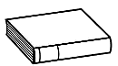 ❶		 Lis le texte.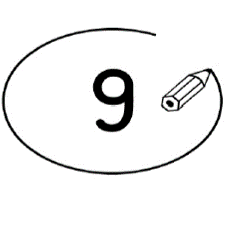 ❷	           Entoure la bonne réponse.	(exercice collectif)❸ 		Coche le bon résumé. (exercice collectif)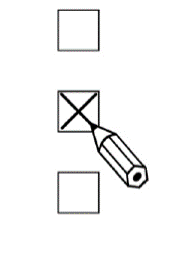 Le monsieur embrasse la grenouille entre les deux yeux en pensant que peut-être c’est une princesse. Il ne se passe rien du tout.	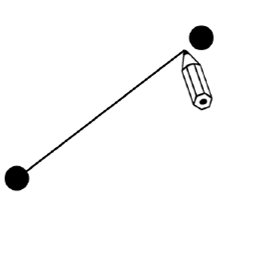 ❹     		Relie ce qui va ensemble. (exercice individuel)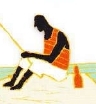 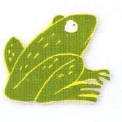 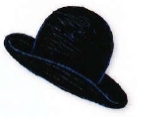 Le monsieur embrasse la grenouille entre les deux yeux.vraifauxLe monsieur embrasse la grenouille parce qu’il est heureux.vraifauxLe monsieur pense que la grenouille est peut-être une princesse.vraifauxLe monsieur est tellement heureux qu’il embrasse la grenouille entre lesdeux yeux. La grenouille se transforme en princesse et ils partent ensemble.